МУНИЦИПАЛЬНОЕ БЮДЖЕТНОЕ ДОШКОЛЬНОЕОБРАЗОВАТЕЛЬНОЕ УЧРЕЖДЕНИЕ  «КОЛОКОЛЬЧИК»МУНИЦИПАЛЬНОГО ОБРАЗОВАНИЯ ГОРОД НОЯБРЬСК(МБДОУ «КОЛОКОЛЬЧИК»)Практический материал по теме«Развитие математических способностей удетей дошкольного возраста через дидактические игры»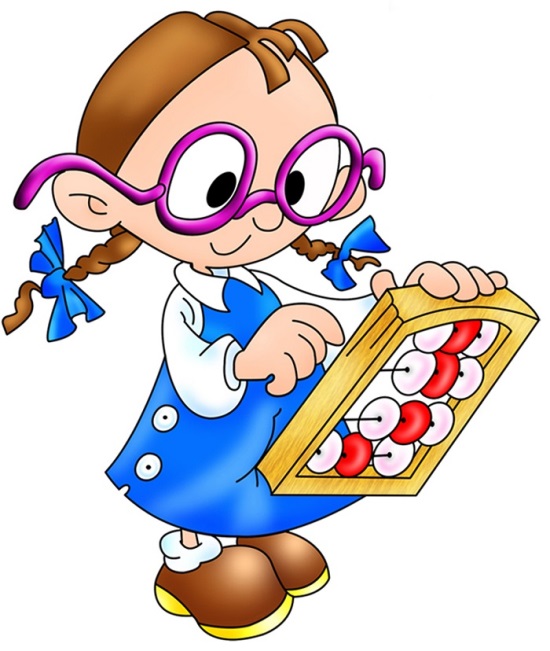 Воспитатель: Тарасова Алевтина Николаевна2015-2016 учебный годОдна из главных задач, стоящих перед педагогом дошкольного и начального школьного образования - формирование количественных представлений у детей. Так, запоминание состава числа вызывает у детей затруднения по причине однообразия упражнений и излишнего абстрагирования. Данное пособие предлагает  разноплановые увлекательные игры, основанные на элементарном жизненном опыте. Усвоение состава числа проходит более естественно и легко при совершении детьми игровых действий, аналогичных повседневным ситуациям.  В первую очередь, важна степень заинтересованности ребёнка. Как и в любой другой образовательной деятельности, необходимо дозировать игру. Крайне важно  эмоционально стимулировать детей разными способами, начиная от тона, каким преподносится игровая задача, и заканчивая интересным, увлекающим сюжетом. И, конечно, большинство детей играет с большим удовольствием вместе с друзьями.Игра « Собери букет»Цель: закрепление состава чисел первого десятка  из 2 меньших чисел.
Задачи: - формирование количественных представлений в пределах первого десятка;
              - соотнесение количества с числом, составление примеров;
             - формирование мыслительных операций в процессе наглядно-практических действий;             
              - формирование целостной картины мира; закрепление обобщений;
              - развитие внимания (концентрация, переключение, распределение);
             - развитие наблюдательности, пространственных и временных представлений;
             - формирование грамматического строя речи, умения связно излагать свои мысли, оречевлять последовательность действий;
            - развитие пальцевой моторики;
             - формирование самоконтроля, критичности, целенаправленной учебной деятельности;
             - формирование положительного оценочного восприятия окружающей среды.Ход: Дети собирают цветы с ответами в порядке возрастания, убывания, в вазу с нужным ответом. (С переходом через десяток для детей математическими способностями).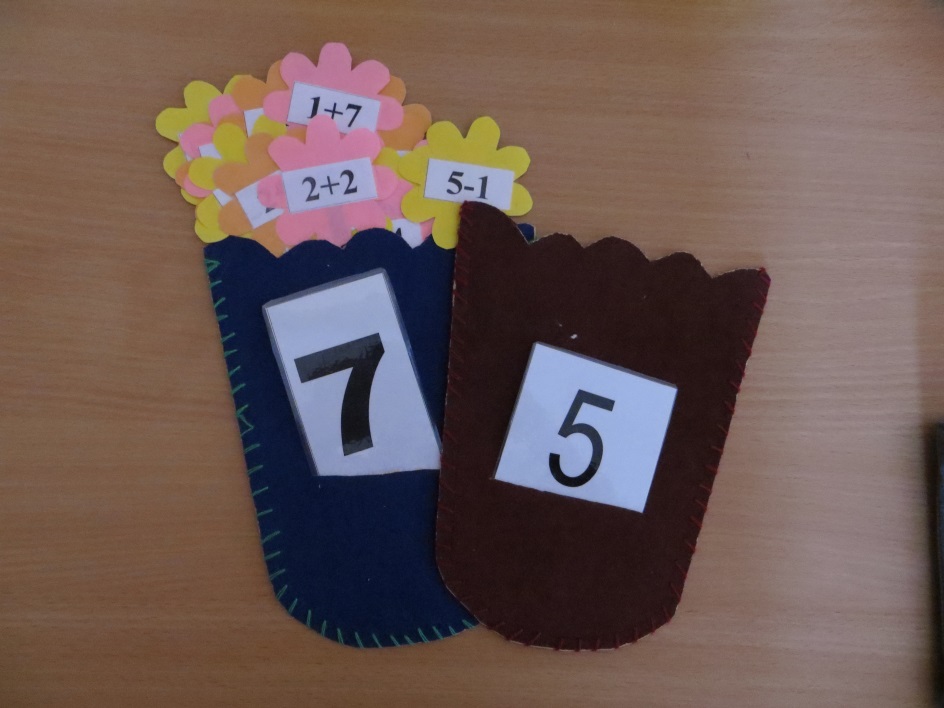 
Игра «Звездочёты»

    Речевая зарядка:
 А теперь мы звездочёты (поочерёдно делать колечки из большого и остальных пальцев),
Важная у нас работа-
Звёзды на небе считать (загибать пальцы по одному),
Ни одной не пропускать.

  Ребёнок- «астроном» размещает на «небе» указанное количество звёзд, затем отворачивается. Педагог закрывает «тучей» часть из них, просит «астронома» вычислить, сколько звёздочек закрыла тучка.